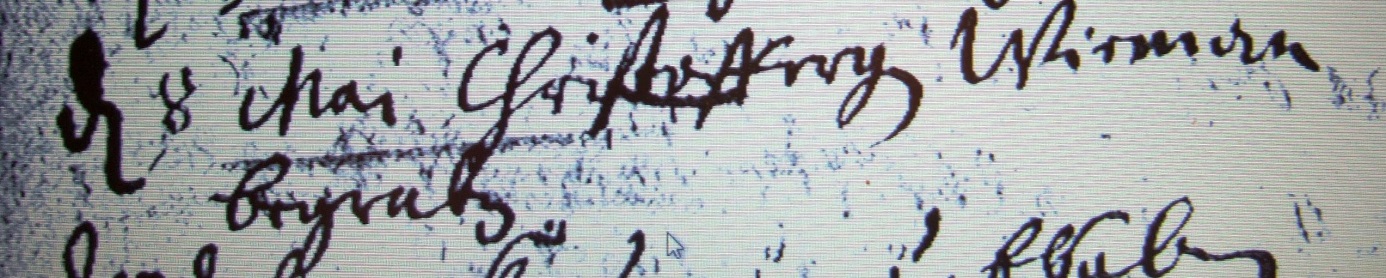 Kirchenbuch Lünern 1727; ARCHION-Bild 142 in „Beerdigungen 1680 – 1765“Abschrift:„den 8 Mai Christoffery Wiemann begraben“.